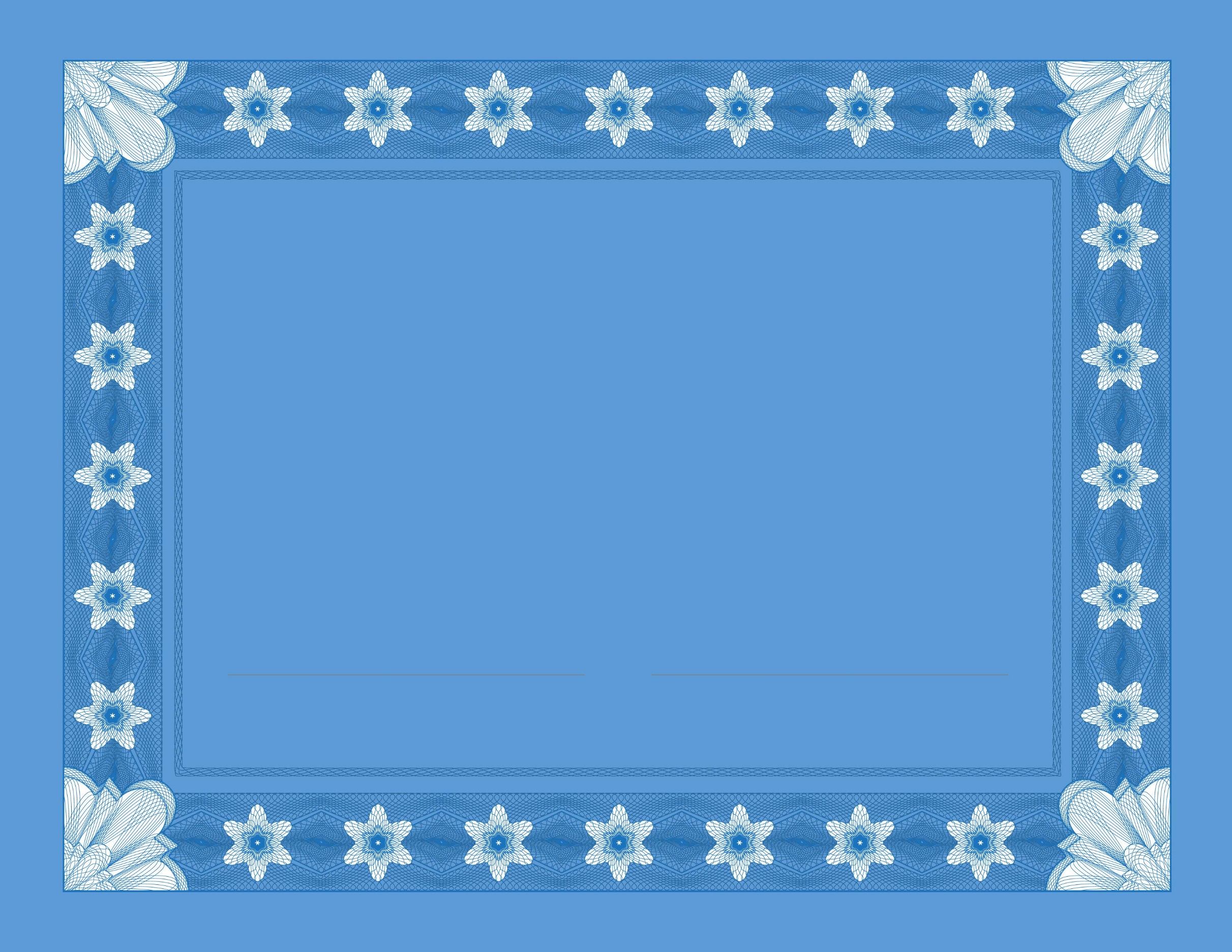 Certificate of AchievementTHIS ACKNOWLEDGES THATAdrian DamitrascuHAS BEEN RECOGNIZED FOR OUTSTANDING ACHIEVEMENTMELISSA MACBETH, PROGRAM COORDINATOR	APRIL 11, 2016